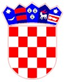 REPUBLIKA HRVATSKAPRIMORSKO-GORANSKA ŽUPANIJA           GRAD CRIKVENICAUpravni odjel za društvene djelatnosti	i lokalnu samoupravuKLASA: 601-01/20-01/06URBROJ: 2107/01-04/01-21-8Crikvenica, 25. ožujak 2021. godinePREDMET: PRIJEDLOG  ODLUKE o izmjenama i dopunama Odluke o mjerilima za financiranje djelatnosti predškolskog odgoja i obrazovanja u Gradu CrikveniciIzvješće o provedenom savjetovanju s javnošću objavljuje se na internet stranicama Grada Crikvenice:  www.crikvenica.hr IZVJEŠĆE O PROVEDENOM SAVJETOVANJU S JAVNOŠĆUIZVJEŠĆE O PROVEDENOM SAVJETOVANJU S JAVNOŠĆUNaslov dokumentaIzvješće o provedenom savjetovanju s javnošću o PRIJEDLOGU  ODLUKE o izmjenama i dopunama Odluke o mjerilima za financiranje djelatnosti predškolskog odgoja i obrazovanja u Gradu CrikveniciStvaratelj dokumenta, tijelo koje provodi savjetovanjeUpravni odjel za društvene djelatnosti i lokalnu samoupravuDatum dokumentaNacrt prijedloga Odluke kreiran je 15. ožujka 2021. godineVerzija dokumenta 1.Vrsta dokumentaOdlukaNaziv aktaPrijedlog odlukeJedinstvena oznaka Plana savjetovanjaPlan savjetovanja s javnošću Grada Crikvenice za 2021. godinu.Naziv tijela nadležnog za izradu prijedlogaUpravni odjel za društvene djelatnosti i lokalnu samoupravuKoji su predstavnici javnost bili uključeni u postupak izrade odnosno u rad stručne radne skupine za izradu prijedlogaRoditelji-korisnici usluga Dječjeg vrtića Radost CrikvenicaJe li prijedlog bio objavljen na Internet stranicama i u kojem vremenu ?Ako nije, zašto ?Nacrt je objavljen na internetskoj stranici Grada Crikvenice www.crikvenica.hr Savjetovanje je trajalo od  17. ožujka 2021. do  24. ožujka 2021. godine.Koji su predstavnici javnosti dostavili svoje prijedloge, primjedbe  ili mišljenja ?U naznačenom vremenu nisu zaprimljene primjedbe ili prijedlozi, zaprimljeno je jedno mišljenje roditelja – majke djeteta koja nužno treba uslugu jaslica, koje mišljenje je dostavila e-mailom na adresu savjetovanje@crikvenica.hr .Sadržaj mišljenjaU mišljenju, uz ogradu da korištenje usluga Dječjeg vrtića Općine Vinodolske nije najpraktičnije rješenje za roditelje iz Crikvenice, ona ipak smatra da je u situacijama u kakvoj se ona nalazi jedino prihvatljivo. Stoga se nada da će prijedlog ove Odluke biti izglasan na sjednici Gradskog vijeća.Razlozi  prihvaćanja/ neprihvaćanja primjedbi -Troškovi provedenog savjetovanjaProvedba internetskog savjetovanja nije uzrokovala dodatne financijske troškove.